ΘΕΜΑ: « Εκδήλωση ενδιαφέροντος για κατάθεση προσφοράς διοργάνωσης   πολυήμερης εκδρομής στο εσωτερικό »      Το 1ο ΓΕΝΙΚΟ ΛΥΚΕΙΟ ΑΛΕΞΑΝΔΡΕΙΑΣ ΗΜΑΘΙΑΣ, σύμφωνα με το άρθρο 14, της 20883/ΓΔ4/13-2-2020 (ΦΕΚ 456 τ.Β΄/13-2-2020) Υπουργικής απόφασης του ΥΠ.Π.Ε.Θ. προσκαλεί τους ενδιαφερόμενους να καταθέσουν προσφορά για τη διοργάνωση της εκπαιδευτικής επίσκεψης της Β΄ τάξης του σχολείου.     Αντικείμενο του διαγωνισμού είναι η ανάδειξη της πιο αξιόλογης οικονομικά και ποιοτικά προσφοράς ταξιδιωτικού γραφείου για τη διοργάνωση της εκδρομής.      Η πολυήμερη εκπαιδευτική επίσκεψη στο πλαίσιο του Αναλυτικού Προγράμματος συνολικής διάρκειας τεσσάρων ημερών (τρεις διανυκτερεύσεις) προγραμματίζεται για να πραγματοποιηθεί το χρονικό διάστημα από Πέμπτη 29 Φεβρουαρίου με επιστροφή  την Κυριακή  3 Μαρτίου. Τα στοιχεία που αφορούν την εκδρομή και θα ληφθούν υπόψη για την κατάθεση της προσφοράς είναι:Προορισμός εκδρομής: Αττική  με τρείς  (3) διανυκτερεύσεις στην πόλη της Αθήνας.Αριθμός συμμετεχόντων μαθητών: Σαράντα τέσσερις (44) με απόκλιση συν-πλην τρείς ( ±3)Αριθμός συνοδών εκπαιδευτικών: Τρεις (3) – (αρχηγός και δύο (2) εκπαιδευτικοί)2 free εισιτήρια για τους μαθητές. Η συνολική τελική τιμή θα υπολογιστεί 42 (±3) Χ (τιμή ανά μαθητή) Μεταφορικό μέσο:  Ένα (1) λεωφορείο.Κατηγορία καταλύματος: Ξενοδοχεία τριών  (3 ****) ή κατά προτίμηση τεσσάρων αστέρων (4 ****),, τα οποία να βρίσκονται κοντά στο κέντρο της πόλης για ευκολία πρόσβασης των μαθητών σε αυτό. Τα περισσότερα από τα δωμάτια να είναι τρίκλινα (3/κλινα) ή δίκλινα (2/κλινα) κατά περίπτωση.  Κατηγορηματική δέσμευση να μην υπάρχουν στα καταλύματα δωμάτια σε ισόγειους χώρους.Ασφάλιση μαθητών: Υποχρεωτική ασφάλιση αστικής επαγγελματικής ευθύνης σύμφωνα με την κείμενη νομοθεσία.  Σε κάθε περίπτωση επιβάλλεται να υπάρχει και η – για τα πρακτορεία - πρόσθετη προαιρετική ασφαλιστική κάλυψη ασθένειας ή ατυχήματος.Λοιπές – επιπρόσθετες υπηρεσίες: Επίσκεψη στον αρχαιολογικό χώρο στο Σούνιο. Το οριστικό πρόγραμμα της εκδρομής (μετακινήσεις – επισκέψεις κλπ) θα καταρτιστεί σε συνεργασία των υπευθύνων του πρακτορείου με το διευθυντή του σχολείου και τους συνοδούς εκπαιδευτικούς.ΔΙΚΑΙΩΜΑ ΣΥΜΜΕΤΟΧΗΣ: Δικαίωμα εκδήλωσης ενδιαφέροντος και συμμετοχής στο διαγωνισμό έχουν όλα τα ταξιδιωτικά γραφεία τα οποία διαθέτουν το ειδικό σήμα λειτουργίας και το οποίο βρίσκεται σε ισχύ.ΣΥΝΤΑΞΗ ΚΑΙ ΥΠΟΒΟΛΗ ΠΡΟΣΦΟΡΩΝ: Οι προσφορές υποβάλλονται στο 1ο ΓΕ.Λ. ΑΛΕΞΑΝΔΡΕΙΑΣ (ταχυδρομική διεύθυνση ΕΛ. ΒΕΝΙΖΕΛΟΥ 97 ΑΛΕΞΑΝΔΡΕΙΑ Τ.Κ. 59300) σε κλειστό φάκελο. Στο φάκελο, εκτός από την προσφορά, θα πρέπει απαραίτητα να περιλαμβάνεται και υπεύθυνη δήλωση ότι το ταξιδιωτικό γραφείο διαθέτει το ειδικό σήμα λειτουργίας το οποίο βρίσκεται σε ισχύ. Επίσης στην προσφορά θα πρέπει υποχρεωτικά να καταγράφονται:          α.  η τελική συνολική τιμή της προσφοράς,          β.  η επιβάρυνση για κάθε μαθητή και          γ.  η υποχρεωτική ασφάλιση ευθύνης του διοργανωτή σύμφωνα με την κείμενη              νομοθεσία.Οι προσφορές πρέπει να είναι καθαρογραμμένες και να μην υπάρχουν σε αυτές στοιχεία που να καθιστούν ασαφή την προσφορά, όπως ξύσματα, σβησίματα, προσθήκες ή διορθώσεις. Εάν στην προσφορά υπάρχει οποιαδήποτε διόρθωση ή προσθήκη, θα πρέπει αυτή να είναι καθαρογραμμένη και να υπάρχει η μονογραφή από τον προσφέροντα. Διαφορετικά, εάν οι προσθήκες – διορθώσεις κλπ. που υπάρχουν, κατά την κρίση της επιτροπής αξιολόγησης, καθιστούν ασαφή την προσφορά, αυτή θα απορρίπτεται για τους συγκεκριμένους λόγους.Όσοι ενδιαφέρονται να λάβουν μέρος στον διαγωνισμό θα πρέπει να υποβάλουν τις κλειστές προσφορές τους μέχρι τις 13.30 μ.μ. της Τετάρτης 6 Δεκεμβρίου 2023 με έναν από τους παρακάτω τρόπους: α. Προσωπικά ή με εκπρόσωπο του πρακτορείου στο σχολείο. β. Με συστημένη ταχυδρομική επιστολή που θα απευθύνεται στο σχολείο.  γ.  Με ηλεκτρονικό ταχυδρομείο (e-mail) με κωδικούς ανοίγματος της προσφοράςΟι εκπρόθεσμες προσφορές δεν λαμβάνονται υπόψη και επιστρέφονται χωρίς να αποσφραγισθούν, έστω και εάν η καθυστερημένη λήψη οφείλεται στην υπηρεσία αποστολής και λήψης του φακέλου (ταχυδρομείο, διανομείς ή μέσα συγκοινωνίας). Όλα τα επισυναπτόμενα δικαιολογητικά πρέπει να περιέχονται στο φάκελο που κατατίθεται στο σχολείο (εγκύκλιος 190919/25-11-2014/Δνση Σπουδών, Προγραμμάτων και Οργάνωσης Δ.Ε./Υ.ΠΑΙ.Θ.), διαφορετικά συντρέχει λόγος ακυρότητας της προσφοράς. ΑΞΙΟΛΟΓΗΣΗ ΤΩΝ ΠΡΟΣΦΟΡΩΝ: Η αξιολόγηση των προσφορών θα γίνει από την Επιτροπή που έχει συγκροτηθεί για το συγκεκριμένο σκοπό σε διαδικασία που θα περιλαμβάνει τα παρακάτω στάδια:Α. Παραλαβή φακέλων με τις προσφορέςΒ. Αποσφράγιση των φακέλων το μεσημέρι ή το απόγευμα της Τετάρτης  6-12-23.Γ. Έλεγχος πληρότητας των στοιχείωνΔ. Αξιολόγηση οικονομικών και ποιοτικών στοιχείων των προσφορώνΕ. Επιλογή του αναδόχου ταξιδιωτικού γραφείου.ΕΠΙΛΟΓΗ ΑΝΑΔΟΧΟΥ: Για την αξιολόγηση των προσφορών, την επιλογή της πλέον συμφέρουσας προσφοράς και την ανακήρυξη του αναδόχου ταξιδιωτικού γραφείου, σύμφωνα με τη σχετική Υπουργική απόφαση συγκροτείται στο σχολείο, με πράξη του Διευθυντή, Επιτροπή, η οποία αποτελείται από τον ίδιο ως Πρόεδρο, δύο (2) από τους συνοδούς εκπαιδευτικούς που ορίζονται από το Σύλλογο Διδασκόντων του σχολείου, δύο (2) εκπρόσωπους του Συλλόγου Γονέων και Κηδεμόνων που εκπροσωπούνται με μία (1) ψήφο και τους εκπροσώπους των μαθητικών συμβουλίων της Β΄ τάξης του σχολείου, οι οποίοι στην επιτροπή εκπροσωπούνται με μία (1) ψήφο. Σύμφωνα με τα ως άνω οριζόμενα η επιτροπή αξιολόγησης είναι πενταμελής (5 μέλη).Η επιτροπή έχει την αρμοδιότητα και την ευθύνη επιλογής του ταξιδιωτικού γραφείου που θα πραγματοποιήσει την πολυήμερη εκδρομή. Η επιλογή του πρακτορείου θα καταγραφεί σε σχετικό πρακτικό στο οποίο θα περιγράφονται με σαφήνεια τα κριτήρια της επιλογής. Το εν λόγω πρακτικό θα αναρτηθεί στην ιστοσελίδα του σχολείου και εφόσον ζητηθεί, κοινοποιείται σε κάθε συμμετέχοντα ή/και έχοντα νόμιμο δικαίωμα προκειμένου να έχει τη δυνατότητα υποβολής ένστασης κατά της επιλογής εντός τριών (3) ημερών από τη σύνταξη του πρακτικού. Μετά την αξιολόγηση των προσφορών και την εξέταση των τυχόν ενστάσεων που έχουν υποβληθεί, θα γίνει η τελική επιλογή του ταξιδιωτικού γραφείου και μεταξύ αυτού και του σχολείου θα συνταχθεί σύμβαση οργανωμένου ταξιδιού (ιδιωτικό συμφωνητικό), σύμφωνα με την κείμενη νομοθεσία, που θα υπογραφεί από τα συμβαλλόμενα μέρη. Στη σύμβαση θα περιλαμβάνονται απαραίτητα τα εξής:Το εγκεκριμένο από το Σύλλογο Διδασκόντων αναλυτικό πρόγραμμα της εκδρομήςΤα ονόματα των ξενοδοχείων, η κατηγορία, ο αριθμός των δωματίων και κλινών και οι παρεχόμενες από αυτά υπηρεσίες.Η ασφάλεια αστικής επαγγελματικής ευθύνηςΤο συνολικό κόστος της εκδρομής και το κόστος ανά μαθητήΟι γενικοί όροι συμμετοχής στην εκδρομή.     Αποδοχή Ρήτρας: Επίσης το τουριστικό γραφείο που θα αναλάβει τη διοργάνωση της εκδρομής πρέπει να αποδεχθεί ότι στους οικονομικούς όρους της σύμβασης θα προβλέπεται ως ρήτρα για την σωστή εκτέλεση της εκδρομής ποσοστό 15% του συνολικού ποσού της εκδρομής. Το ποσό αυτό θα παρακρατηθεί και θα αποδοθεί στο πρακτορείο με τη λήξη της εκδρομής και την επιβεβαίωση της σωστής εκτέλεσης όλων των όρων που θα περιλαμβάνονται στη σύμβαση.   .																			Ο  Διευθυντής							Κούγκας Κωνσταντίνος									ΠΕ04.02 Χημικός		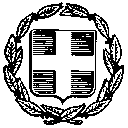 Ανακοινοποίηση στο ορθό ως προς την ημερομηνία αναχώρησηςΕΛΛΗΝΙΚΗ ΔΗΜΟΚΡΑΤΙΑΑΛΕΞΑΝΔΡΕΙΑ 28  ΝΟΕ 2023ΥΠΟΥΡΓΕΙΟ ΠΑΙΔΕΙΑΣ,  ΘΡΗΣΚΕΥΜΑΤΩΝ&ΠΟΛΙΤΙΣΜΟΥΑΡ. ΠΡΩΤ.  630ΠΕΡ/ΚΗ Δ/ΝΣΗ  Π. & Δ. Ε. ΚΕΝΤΡ. ΜΑΚΕΔΟΝΙΑΣΔΙΕΥΘΥΝΣΗ Β/ΘΜΙΑΣ ΕΚΠ/ΣΗΣ Ν. ΗΜΑΘΙΑΣΠΡΟΣ :  1ο ΓΕΝΙΚΟ ΛΥΚΕΙΟ ΑΛΕΞΑΝΔΡΕΙΑΣΔ.Δ.Ε. ΗΜΑΘΙΑΣΤΑΧ.ΔΝΣΗ :  ΕΛ. ΒΕΝΙΖΕΛΟΥ 97                            ΑΛΕΞΑΝΔΡΕΙΑΤ.Κ.: 593 00ΥΠΟΨΗΤΗΛ. – FAX:  23330 - 22025ΓΡΑΦΕΙΩΝ ΓΕΝΙΚΟΥ e-mail:  1lykalndr@sch.grΤΟΥΡΙΣΜΟΥΠΛΗΡΟΦΟΡΙΕΣ: ΚΟΥΓΚΑΣ ΚΩΝ/ΝΟΣ